Ректору ФГАОУ ВО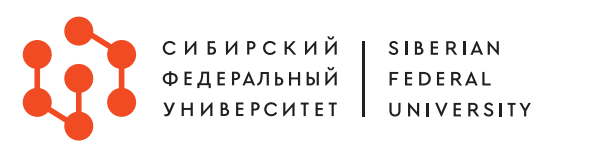 «Сибирский федеральный университет»М.В. Румянцевуот ________________________________________________________________________________________ЗаявлениеПрошу отправить почтой:_____________________________________________________(название документа: диплом бакалавра/ диплом магистра/диплом специалиста, справку о периоде обучения, справку об обучении)Институт: __________________________________________________________________Направление подготовки/специальность: ________________________________________Группа, курс, форма обучения:_________________________________________________Дата рождения: _____________________________________________________________Адрес:Улица, номер дома, номер квартиры: _______________________________________Населенный пункт (город, поселок и т.п.), район: ________________________________________________________________________________________________________Республика, край, область, автономный округ (область): __________________________________________________________________________________________________Страна: ________________________________________________________________Почтовый индекс: _______________________________________________________Контактные данные: _________________________________________________________Дата подачи заявления: ______________________________________________________Подпись заявителя: __________________________________________________________